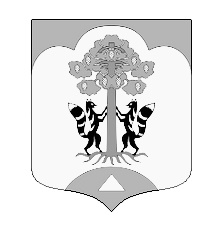 АДМИНИСТРАЦИЯМО СОСНОВСКОЕ СЕЛЬСКОЕ ПОСЕЛЕНИЕМО ПРИОЗЕРСКИЙ МУНИЦПАЛЬНЫЙ РАЙОНЛЕНИНГРАДСКОЙ ОБЛАСТИПОСТАНОВЛЕНИЕ«27» декабря 2023 года                                                                                                       № 561         В соответствии с Федеральным законом от 04.10.2003 № 131-ФЗ «Об общих принципах организации местного самоуправления в Российской Федерации», Федеральным законом от 27.07.2010 № 210-ФЗ «Об организации предоставления государственных и муниципальных услуг», Уставом муниципального образования Сосновское сельское поселение МО Приозерский муниципальный район Ленинградской области, администрация муниципального образования Сосновское сельское поселение муниципального образования Приозерский муниципальный район Ленинградской области   ПОСТАНОВЛЯЕТ:Внести  в  административный регламент предоставления муниципальной услуги  «Перевод жилого помещения в нежилое помещение и нежилого помещения в жилое помещение», утвержденный  постановлением администрации  муниципального образования Сосновское сельское поселение муниципального образования Приозерский муниципальный район Ленинградской области  от 07 марта 2023 года № 54 (далее – Регламент) следующие изменения:-  п. 1.2 раздела 1 регламента  читать в следующей редакции:«1.2. Заявителями, имеющими право на получение муниципальной услуги, являются:- физические лица;- юридические лица; (за исключением государственных органов и их территориальных органов, органов государственных внебюджетных фондов и их территориальных органов, органов местного самоуправления); - индивидуальные предприниматели (далее – заявитель).Представлять интересы заявителя имеют право:- от имени физических лиц: законные представители (родители, усыновители, опекуны) несовершеннолетних в возрасте до 14 лет, опекуны недееспособных граждан либо представители, действующие в силу полномочий, основанных на доверенности;- от имени юридических лиц: представители, действующие в соответствии с законом или учредительными документами в силу полномочий без доверенности или представители, действующие в силу полномочий, основанных на доверенности или договоре»- п. 2.2.1 раздела 2 регламента читать в следующей редакции:«.2.2.1. В целях предоставления муниципальной услуги установление личности заявителя может осуществляться в ходе личного приема посредством предъявления паспорта гражданина Российской Федерации либо иного документа, удостоверяющего личность, в соответствии с законодательством Российской Федерации или посредством идентификации и аутентификации в ОИВ/ОМСУ/Организации, ГБУ ЛО «МФЦ» с использованием информационных технологий указанных в частях 10 и 11 статьи 7 Федерального закона от 27.07.2010 № 210-ФЗ «Об организации предоставления государственных и муниципальных услуг» (при технической реализации).- п. 2.4 раздела 2 регламента читать в следующей редакции:«2.4. Срок предоставления муниципальной услуги составляет не более  5 (пяти)  дней  со дня поступления заявления о предоставлении сведений об объектах учета, содержащихся в реестре муниципального имущества, в Администрацию (далее – заявление)».- абзац 1 п. 2.6 раздела 2 регламента читать в следующей редакции:«2.6. Исчерпывающий перечень документов, необходимых в соответствии с законодательными или иными нормативными правовыми актами для предоставления муниципальной услуги, подлежащих представлению заявителем:1) для предоставления муниципальной услуги заполняется заявление». - абзац 2 п. 2.7 раздела 2 регламента исключить;- п.п. 2 п. 3.1.1. раздела 3 регламента читать в следующей редакции:«2) рассмотрение заявления и документов о предоставлении муниципальной услуги – не более 2 рабочих дней»;- абзац 4 п. 3.1.3.2. раздела 3 регламента  читать в следующей редакции:«Общий срок выполнения административных действий: не более  2 рабочих дней со дня окончания первой административной процедуры».- п. 3.1.4.2. раздела 3 регламента читать в следующей редакции:«3.1.4.2. Содержание административного действия (административных действий), продолжительность и (или) максимальный срок его (их) выполнения: рассмотрение заявления и документов, а также проекта решения должностным лицом Администрации, ответственным за принятие и подписание соответствующего решения, в течение не более  1 рабочего дня с даты окончания второй административной процедуры».- п. 3.1.4.3. раздела 3 регламента читать в следующей редакции:«3.1.4.3. Лицо, ответственное за выполнение административной процедуры: ответственное за принятие и подписание соответствующего решения».- - внести изменения в Приложения  к регламенту №№ 1. 2. Внести сведения о муниципальной услуге в региональную государственную информационную систему «Реестр государственных и муниципальных услуг (функций) Ленинградской области.3. Настоящее постановление подлежит опубликованию в  сети Интернет на официальном сайте Сосновского сельского поселения. 4. Постановление вступает в силу на следующий день после его официального опубликования. 5. Контроль за исполнением настоящего постановления оставляю за собой.Зам. главы по экономикеИ.о.главы администрации МОСосновское сельское поселение                                                                         А.С.БеспалькоИсп. Серов А.А. 8(81379)61-830Приложение 1к Административному регламентуВ Администрацию муниципального образования _________________________Ленинградской областиНА БЛАНКЕ ОРГАНИЗАЦИИ                                                                  от ______________________________(полное наименование заявителя для юр. лиц,ФИО – для физ. лиц)______________________________(ИНН – для юр. лиц,серия, номер, дата выдачи паспорта,  либо номер СНИЛС – для физ. лиц)_____________________________(почтовый адрес)______________________________ (адрес электронной почты, телефон)Заявлениео предоставлении муниципальной услуги"Предоставление сведений об объектах учета, содержащихся в реестре муниципального имущества"Прошу предоставить информацию из реестра муниципального имущества МО ________________Ленинградской области в отношении________________________________________________________________________________ __________________________________________________________________________________________(указываются при наличии: наименование объекта, адрес месторасположения объекта, кадастровый номер, площадь, протяжённость и иные характеристики объекта, позволяющие его однозначно определить)Приложение: копия доверенности, подтверждающей полномочия лица, действующего от имени заявителя, (прилагается в случае отсутствия у указанного лица права действовать от имени заявителя без доверенности).Результат  рассмотрения  заявления  прошу:Исполнитель______________________(ФИО, телефон, адрес электронной почты)О внесении изменений и дополнений в  административный регламент по предоставлению муниципальной услуги «Предоставление сведений об объектах учета, содержащихся в реестре муниципального имущества».выдать на руки в МФЦ в электронной форме в личный кабинет на ПГУ ЛО/ЕПГУвыдать на руки уполномоченному лицу в Администрации (наименование должности)(подпись)(ФИО)